ПРАВИТЕЛЬСТВО РЕСПУБЛИКИ ТЫВА
РАСПОРЯЖЕНИЕТЫВА РЕСПУБЛИКАНЫӉ ЧАЗАА
АЙТЫЫШКЫНот 26 июля 2021 г. № 342-рг. КызылО признании утратившими силу некоторых распоряжений Правительства Республики Тыва1. Признать утратившими силу:распоряжение Правительства Республики Тыва от 27 июля 2016 г. № 289-р       «О создании межведомственной комиссии по профилактике правонарушений и предупреждению чрезвычайных ситуаций в местах отдыха детей, обеспечению безопасности организованных групп детей по маршрутам их следования всеми видами транспорта при Правительстве Республики Тыва»;распоряжение Правительства Республики Тыва от 3 июня 2020 г. № 234-р              «О создании межведомственного координационного совета по организации отдыха, оздоровления и занятости детей и подростков при Правительстве Республики Тыва»;распоряжение Правительства Республики Тыва от 25 июня 2021 г. № 290-р                       «О внесении изменения в состав межведомственного координационного совета по организации отдыха, оздоровления и занятости детей и подростков при Правительстве Республики Тыва».2. Опубликовать настоящее распоряжение на «Официальном интернет-портале правовой информации» (www.pravo.gov.ru) и официальном сайте Республики Тыва в информационно-телекоммуникационной сети «Интернет».      Исполняющий обязанностипервого заместителя Председателя   Правительства Республики Тыва                                                                   А. Брокерт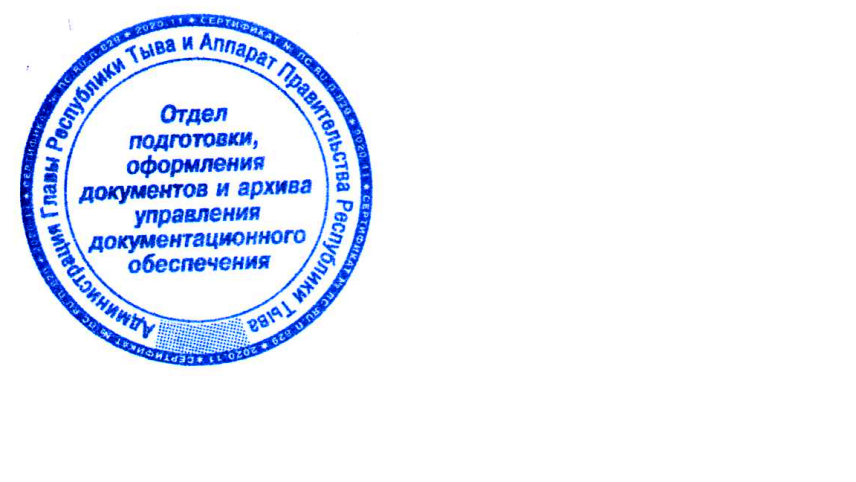 